台北市醫師公會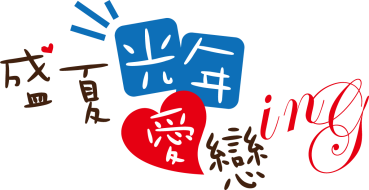 「盛夏光年愛戀ING」室內午茶單身聯誼活動為鼓勵適婚單身（住院）醫師會員多多參與各項社交活動，本會規劃與相關單位舉辦聯誼活動，共同為你搭起友誼的橋樑。藉由專業團隊的精心設計及安排，透過輕鬆有趣的活動，讓平日忙於工作的未婚醫師會員在悠閒、浪漫又輕鬆的氛圍中認識新朋友。讓大家透過健康良好的引導式互動，拋開害羞、靦腆的矜持，自然而然愉快的跟異性相處，期盼能藉此橋樑促成一對對佳偶。活動名額：60~70人(台北市醫師公會會員外部男女 各半，72年次至82年次)活動日期：107年8月12日（星期日）13:00-17:30活動地點：天使生活館(台北市中山區濱江街6號之1)集合資訊：13:00-13:15 台大醫院捷運站4號出口(228紀念公園/襄陽路)邀約對象：中華航空公司、中華民國女法官協會、台北市護理師護士公會、台北市牙醫師公會、新北市牙醫師公會、台北市語言治療師公會、台北市呼吸治療師公會、台北市醫師公會會員子女。報名截止：即日起至107年7月20日(星期五)前向本會報名，洽詢電話：2351-0756分機21王小姐，傳真電話：2341-4044、2351-0739。E-MAIL：tma121@tma.org.tw報名費用：本會通知報名成功，再繳費。新台幣1,400元(補助台北市醫師公會會員之500元，將於出席活動當天退還)親自至本會繳交；或匯款至第一銀行信義分行（代碼007），帳號：162-30-025857匯款或ATM轉帳後，請將收據及報名表MAIL至tma121@tma.org.tw，以確認完成報名手續。參與本活動而結婚者，本會將贈禮金表達祝賀之意台北市醫師公會「盛夏光年愛戀ING」單身聯誼活動流程表    天使生活館盛夏饗宴：浪漫愛戀魔法時光+愛情旋轉咖啡杯+互動遊戲/封緘傳情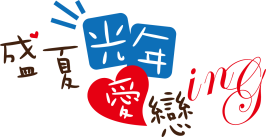 
台北市醫師公會
「盛夏光年愛戀ING」室內午茶單身聯誼報名表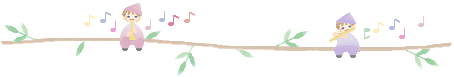 備註：1.身分證、執業執照或工作證可用手機照相後，email提供。      2.活動當天請攜帶「身分證正本」，始可參加活動。未攜帶身份證件者，無法入場。       3.請勿攜眷出席。 時     間行   程 & 活  動  內  容1300~1315盛夏光年愛戀ING午茶報到站1.幸福大門開啟：紳士&淑女們的報到時間！(第一印象の建立:別遲到喔)
2.男/女生幸福小秘笈：給我們3分鐘，我們給您愛戀小Tip、愛情朵朵開!1315~1345愛戀幸福列車開動：前往天使生活館公主&王子の約會：愛的初體驗、眉目傳情、終極密碼”愛”到你1345~1400愛戀一串心訪談時間愛戀一串心(打破尷尬型)：手冊中有製作關於愛情或交往的題目，主持人指引遊戲規則，讓參加者在自然的情境中訪問異性朋友，打破彼此陌生的心防，讓彼此更了解對方的興趣與價值觀。1400~1700LOVE旋轉咖啡杯、緣來就是你1.午茶取餐時間：紳士們為同桌的淑女斟飲料，淑女們為紳士們拿取點心，相互體貼更拉近彼此距離喔!!2.Tea Time&心情分享：開起愛情祕密盒、分享你我觀念【流程：8人/1桌*7-8桌→每20分鐘換座位/每3次穿插1次小遊戲】 1400~1700生命就該浪費在美好的事物上Go Go!!1.主題型討論：設計旅遊、電影、興趣等主題+趣味互動遊戲、培養好默契
2.Running Man：挑戰各組的生活達人指數~讓你的脈搏HIGH到最高點!
3.全員大逃脫/搶愛作戰&真心話小冒險：由各組自行去挑戰全館相關題目，
  尋覓該組聰明的leader，一起帶領組員逃脫、奔向愛情呦!!
4.兩性小學堂：透由各類主題的討論與分享，了解異性選擇伴侶時的想法！1700~1730幸福宣言/封緘傳情〜與愛情相遇1.第一封情書的封緘：鼓起勇氣，將心中的密語傳遞給心儀的對象
2.浪漫滿屋の謝禮：感謝各桌桌長美女、頒發神秘禮物
3.自由互動：在悄悄話的時段中，分享彼此的愛戀1730~往下一站幸福前進往下一站幸福更靠近，就從午茶聯誼結束這一刻開啟，創造愛情起跑點!參加資格台北市牙醫師公會 會員台北市牙醫師公會 會員台北市牙醫師公會 會員台北市牙醫師公會 會員台北市牙醫師公會 會員台北市牙醫師公會 會員姓    名※限民國72年次至82年次(25-35歲)※限民國72年次至82年次(25-35歲)※限民國72年次至82年次(25-35歲)※限民國72年次至82年次(25-35歲)身分證字號生日生日     年     月     日     年     月     日行動電話性    別性    別□ 男    □ 女□ 男    □ 女服務機關現任職稱現任職稱最高學歷飲食飲食□素(無勾選者當日無法提供)FB帳號LINE_IDLINE_ID電子信箱通訊地址興  趣1._______________ 2._______________ 3.________________1._______________ 2._______________ 3.________________1._______________ 2._______________ 3.________________1._______________ 2._______________ 3.________________1._______________ 2._______________ 3.________________1._______________ 2._______________ 3.________________自我介紹(60字-100字)◎個人資料是否願意在活動手冊上公開？(請勾選)  願意公開  □服務機關及職稱 □電子信箱 □LINE-ID □Facebook帳號 □行動電話 □不願意公開(僅公開姓名)◎保留隱私下，願意台北市醫師公會繼續邀請您參與其他(含下次)聯誼活動？□願意□不願意◎其他建議：◎個人資料是否願意在活動手冊上公開？(請勾選)  願意公開  □服務機關及職稱 □電子信箱 □LINE-ID □Facebook帳號 □行動電話 □不願意公開(僅公開姓名)◎保留隱私下，願意台北市醫師公會繼續邀請您參與其他(含下次)聯誼活動？□願意□不願意◎其他建議：◎個人資料是否願意在活動手冊上公開？(請勾選)  願意公開  □服務機關及職稱 □電子信箱 □LINE-ID □Facebook帳號 □行動電話 □不願意公開(僅公開姓名)◎保留隱私下，願意台北市醫師公會繼續邀請您參與其他(含下次)聯誼活動？□願意□不願意◎其他建議：◎個人資料是否願意在活動手冊上公開？(請勾選)  願意公開  □服務機關及職稱 □電子信箱 □LINE-ID □Facebook帳號 □行動電話 □不願意公開(僅公開姓名)◎保留隱私下，願意台北市醫師公會繼續邀請您參與其他(含下次)聯誼活動？□願意□不願意◎其他建議：◎個人資料是否願意在活動手冊上公開？(請勾選)  願意公開  □服務機關及職稱 □電子信箱 □LINE-ID □Facebook帳號 □行動電話 □不願意公開(僅公開姓名)◎保留隱私下，願意台北市醫師公會繼續邀請您參與其他(含下次)聯誼活動？□願意□不願意◎其他建議：◎個人資料是否願意在活動手冊上公開？(請勾選)  願意公開  □服務機關及職稱 □電子信箱 □LINE-ID □Facebook帳號 □行動電話 □不願意公開(僅公開姓名)◎保留隱私下，願意台北市醫師公會繼續邀請您參與其他(含下次)聯誼活動？□願意□不願意◎其他建議：◎個人資料是否願意在活動手冊上公開？(請勾選)  願意公開  □服務機關及職稱 □電子信箱 □LINE-ID □Facebook帳號 □行動電話 □不願意公開(僅公開姓名)◎保留隱私下，願意台北市醫師公會繼續邀請您參與其他(含下次)聯誼活動？□願意□不願意◎其他建議：新式身份證黏貼處(浮貼)新式身份證黏貼處(浮貼)新式身份證黏貼處(浮貼)新式身份證黏貼處(浮貼)新式身份證黏貼處(浮貼)新式身份證黏貼處(浮貼)新式身份證黏貼處(浮貼)正面正面背面背面背面背面背面執業執照(浮貼)執業執照(浮貼)執業執照(浮貼)執業執照(浮貼)執業執照(浮貼)執業執照(浮貼)執業執照(浮貼)正面正面背面背面背面背面背面